			Evoline C. West Elementary REMOTE Learning Lesson Plans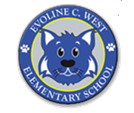 Tasks to be turned in this week: Aug 17-21Summative Task: No tasks this week  Please complete the chart below to identify your bi-weekly common grade level tasks below. Subjects Standard(s) Assignment  Location of Assignment Reading  RL2 - Recount Stores/Fables/Folktales Golden Fish   Teams AssignmentLanguage Arts/Writing W3.1 - Narrative Narrative Writing Cold Write  Teams AssignmentMath NBT2 - Add/Sub   Teams AssignmentScience SEL1 - Habitats  Teams AssignmentSocial Studies  n/a Health  HE.3.1- Disease Prevention BrainPop COVID-19 PSA BrainPop- Classlink MondayTuesdayWednesdayThursdayFriday8:00 – 8:45MathPrioritized Standard: NBT2Teaching Point: Intro to Teams and Assignments Teach: TW review the First Day Jitters Engagement: SW complete an assignment live to practice. Link:Teaching Point: Organization  Teach: TW set up Math journal with first anchor chart for word problemsActive/Guided Engagement: SW set up and respond in their journals.Link:Teaching Point: Organization/processTeach: TW write and answer a word problem using the guide from yesterday. Active/Guided Engagement: TSW practice solving first problem together usingLink:Teaching Point: Unit 1 Pre-testTeach: TW help with Illuminate  Active/Guided Engagement: Administer Math Unit 1 Pretest on IlluminateLink:Teaching Point: Unit 1 Pre-testTeach:  Active/Guided Engagement: Finish pre-test or repeat Wednesday’s lesson with a new word problem.Link:8:55 – 9:40ReadingPrioritized Standard: RL2.1 Teaching Point: Intro to Teams Navigation and Nettiquite, online rules Teach: TW review the proper ettiqute during Live lessons, how to chat, Active/Guided Engagement: SW navigate Teams and respond in the chat box or on mic. Link:Read Aloud: “First Day Jitters” Teaching Point: Organization  Teach: TW set up reading journal with first anchor chart on Summarizing and give an example using First day jitters (from yesterday)Active/Guided Engagement: SW set up and respond in their journals.Link:Teaching Point: Retelling stories  Teach: Teacher will conduct a read aloud with students and practice retelling the story using anchor chart. Active/Guided Engagement: Students will read EQ and work in their journal and review the process of recounting and summarizing a text. Link: Students will read their recounted stories aloudTeaching Point: Retelling stories  Teach: Teacher will conduct a read aloud with students and practice retelling the story using anchor chart. Active/Guided Engagement: Students will read EQ and work in their journal and review the process of recounting and summarizing a text. Link: Students will read their recounted stories aloudTeaching Point: Retelling stories/Flipgrid Teach: Teacher will conduct a read aloud with students and practice retelling the story using anchor chart. TW review flipgridActive/Guided Engagement: Students will read EQ and work in their journal and review the process of recounting and summarizing a text. Link: Students will read their recounted stories on Flipgrid9:45 – 10:15SpecialsArt - Ms. HansenP.E. - Coach Pritchard/CafeP.E. - Coach Tookes/GymIT - Ms. ThomasMusic - Ms. Sims10:25 – 10:55Writing/ Language ArtsStandard: W3 and L1aI am Me PoemSw write their name Acrostic name and traits for each student. Sw show on camera and read aloudTeaching Point: NounsTeach: TW review nounsActive/Guided Engagement: SW create an anchor chart sorting nounsSW write a narrative (cold write) of the next events from a story read aloud.Teaching Point: NounsTeach: TW review nounsActive/Guided Engagement: SW find nouns in their home scavenger hunt*Teaching Point: NounsTeach: NounsActive/Guided Engagement: Brainpop video and quiz10:55 – 11:40Independent Work Time/ Small GroupsIndependent Work Time/ Small GroupsIndependent Work Time/ Small GroupsIndependent Work Time/ Small GroupsIndependent Work Time/ Small GroupsLUNCH - 11:40 – 12:20LUNCH - 11:40 – 12:20LUNCH - 11:40 – 12:20LUNCH - 11:40 – 12:20LUNCH - 11:40 – 12:20LUNCH - 11:40 – 12:2012:20 – 12:50Science/Social StudiesStandard: HabitatsReview Teams navigation and componentsReview Teams navigation and componentsReview Teams navigation and componentsReview Teams navigation and componentsReview Teams navigation and components12:50 – 1:35Student Success Skills Mon./Wed./ & Thurs. Team Building Getting-To-Know-You activity. SW raise hands when they match the categories on the page.Class “Getting to know you Activity”Buddy BingoRead aloud a book ‘”Do Unto Otters” Discuss how to show respect, in person and online.SW respond in chat and on mic.Read aloud a book ‘The Berenstain Bears Forget Their Manners’ - https://www.youtube.com/watch?v=5Fm8HHoVvto)TW explain that manners are ways of behaving that make it easier to get along with others. TW ask students to write and share what they think are some ways of showing good manners.SSS: Brain Pop Covid19 PSA and quizCategory: HealthIndependent Work Time/ Small GroupsStudent Success Skills - Mon. Wed. and ThursdayIndependent work time /Teacher Office Hours/ Intervention Small Groups and Individual Student conferences*Student Success Skills - Mon. Wed. and ThursdayStudent Success Skills - Mon. Wed. and ThursdaySocial / Emotional Lesson with the Counselor1:35 – 2:20Intervention Groups and ESOLIntervention Groups and ESOLSTEMIntervention Groups and ESOLIntervention Groups and ESOL2:20-3:30 pmTeacher Office HoursTeacher Office HoursTeacher Office HoursTeacher Office HoursTeacher Office HoursSubject Standard(s) Task Reading  Language Arts/Writing Math Science Social Studies  Health  